Your recent request for information is replicated below, together with our response.I recently reviewed the Public Contact and Engagement Strategy 2020 and have three questions that I would like to ask:On page 27, you mentioned, "Increase the accessibility of our engagement initiatives through our practical engagement framework which includes tools, inclusive methods, ethical guidelines, and effective evaluation of all our public and community engagement initiatives." I am very interested in learning more about the specific details of your practical engagement framework. Could you kindly provide me with more information about it?I am curious to know about the initiatives related to public and community engagement that Police Scotland has undertaken over the past three years. Is there a comprehensive list or report available that highlights these initiatives?Lastly, I would like to inquire if there is a more recent report available on the Public Engagement Strategy. If there have been any updates or changes since the 2020 version, I would greatly appreciate receiving the latest information.Please be advised that the information you are seeking is publicly available.As such, in terms of Section 16 of the Freedom of Information (Scotland) Act 2002, I am refusing to provide you with the information sought.  Section 16 requires Police Scotland when refusing to provide such information because it is exempt, to provide you with a notice which: (a) states that it holds the information, (b) states that it is claiming an exemption, (c) specifies the exemption in question and (d) states, if that would not be otherwise apparent, why the exemption applies.  I can confirm that Police Scotland holds the information that you have requested and the exemption that I consider to be applicable is set out at Section 25(1) of the Act - information otherwise accessible:“Information which the applicant can reasonably obtain other than by requesting it under Section 1(1) is exempt information”In regards to your request for the specific details of our practical engagement framework and the initiatives related to public and community engagement that Police Scotland has undertaken over the past three years, please see the below links:- We Asked, You Said, We Did - Police Scotland - Citizen SpaceFind activities - Police Scotland - Citizen SpaceLearning - Police Scotland - Citizen SpaceIn regards to your request for a more recent report available on the Public Engagement Strategy, please see the draft document ‘Joint Strategy for Policing 2023-26 Engagement Draft’.Details of consultation is also available online, now closed:- Joint Strategy for Policing 2023-2026 - Scottish Police Authority - Citizen SpaceIf you require any further assistance please contact us quoting the reference above.You can request a review of this response within the next 40 working days by email or by letter (Information Management - FOI, Police Scotland, Clyde Gateway, 2 French Street, Dalmarnock, G40 4EH).  Requests must include the reason for your dissatisfaction.If you remain dissatisfied following our review response, you can appeal to the Office of the Scottish Information Commissioner (OSIC) within 6 months - online, by email or by letter (OSIC, Kinburn Castle, Doubledykes Road, St Andrews, KY16 9DS).Following an OSIC appeal, you can appeal to the Court of Session on a point of law only. This response will be added to our Disclosure Log in seven days' time.Every effort has been taken to ensure our response is as accessible as possible. If you require this response to be provided in an alternative format, please let us know.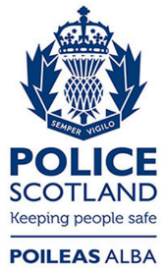 Freedom of Information ResponseOur reference:  FOI 23-1917Responded to:  21st August 2023